Для постоянного использования дома рекомендуется отдавать предпочтение обычному мылу без антибактериальных свойств. Длительное использование мыла с антибактериальным эффектом нарушает естественный баланс противомикробных пептидов кожи, а также уменьшает численность нормальной кожной флоры, что приводит  к снижению местного иммунитета, развитию кожных, аллергических заболеваний, а также способствует формированию устойчивости микроорганизмов к антибактериальным средствам.Процесс обучения гигиене рукПроцесс обучения гигиене рук должен вестись последовательно, начиная с самого раннего детства. Годовалый малыш уже должен иметь сложившееся представление о пользе воды, мыла и чистоте. Умывая малыша, моя ему руки, нужно проговаривать то, что Вы делаете. Ребенок помимо своей воли поймет всю пользу гигиены рук.По достижении малыша годовалого возраста он сам в состоянии стоять и в этот момент необходимо научить его мыть правильно руки, при этом родители помогают в тех ситуациях, когда ему сложно.После двух лет ребенок будет уже сам в состоянии помыть себе руки. При мытье рук нужно находиться рядом с малышом и следить за процессом, при необходимости помогая помыть руки мылом в труднодоступных для него местах (тыльная сторона ладони и запястья). Когда ребенку исполнилось три года можно контроль и родительскую бдительность ослабить, пусть малыш самостоятельно занимается мытьем рук. Время от времени достаточно проверять его успехи.Важно не только научить мыть руки малыша, но и сделать так, чтобы он сам задумался о всей важности процесса гигиены. Мытье рук должно быть также естественно для ребенка, как все то, что он выполняет ежедневно (одевание, причесывание и т.д.). Напоминайте каждый раз после игры, прогулки, посещения туалета, что необходимо зайти в ванную комнату и помыть руки. Помимо всего прочего скажите ребенку, что некрасиво ходить с грязными руками. Показывайте на своем примере, что мыть руки нужно и важно.Мойте руки правильно и учите этому своих детей!Автор: Бондарец А.В., врач-педиатрРедактор: Палазник И.А.Компьютерная верстка: Палазник И.А. Ответственный за выпуск: Л.А.Слайковская«Комитет по здравоохранению Мингорисполкома»Учреждение здравоохранения«17-я городская детская клиническая поликлиника»О пользе мытья рукДобрая водичка! Помоги немножко:	
Вымой у ребяток грязные ладошки!	
Ты, кусочек мыла, мыль нас, не жалея,
Станут наши ручки чище и белее!Е. Панкратова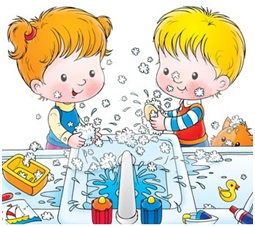 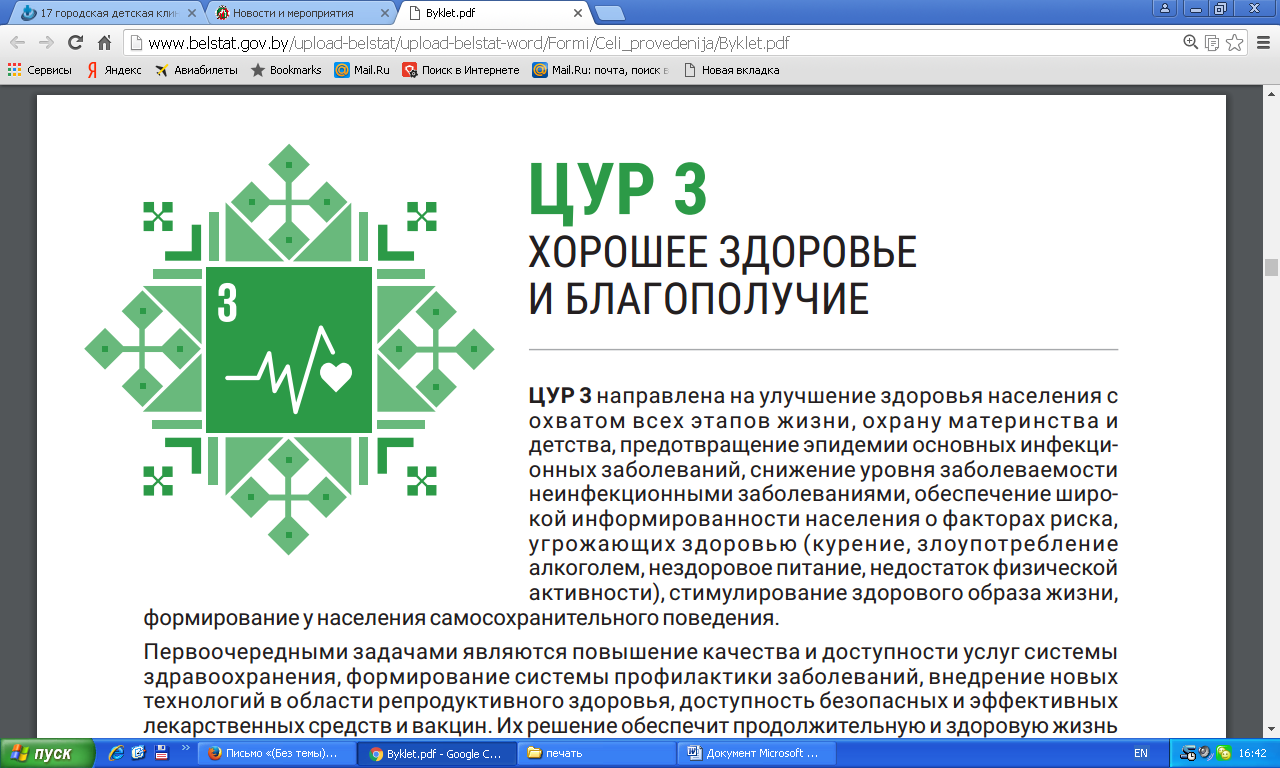 Минск 2019Мытье рук с мылом - самый эффективный и самый дешевый способ защититься от множества инфекционных заболеваний. Многие болезни и состояния, вызываемые  вирусами, бактериями, гельминтами могут распространяться через грязные руки.А знаете ли вы, что …на наших руках от кончиков пальцев до локтей может находиться от 2 до 140 миллионов бактерий!на руках бактерии могут оставаться живыми до 3 часов!мокрые руки передают в 1000 раз больше бактерий, чем сухие! Под часами, кольцами, браслетами на руке прячутся миллионы бактерий. Болезнетворные микробы отлично приживаются на дверных ручках, телефонных трубках, поручнях в транспорте, денежных купюрах, клавиатуре компьютера. Таким образом, тысячи микроорганизмов переносятся на наши руки. Дальнейшее проникновение бактерий в организм может привести к возникновению таких опасных заболеваний, как дизентерия, холера, сальмонеллез, гепатит, брюшной тиф, гельминтозы, ротавирусная инфекция. Эти недуги получили название «болезни грязных рук». Многие из них протекают тяжело и приводят к осложнениям. Несмотря на то, что острые респираторные вирусные инфекции и грипп передаются в основном воздушно-капельным путем, 20% людей заражаются ОРВИ именно через руки. Например, достаточно после рукопожатия с больным человеком потереть рукой свой нос.Процедура простого мытья рук с мылом помогает удалить с поверхности кожи до 90% микроорганизмов и позволяет значительно снизить передачу инфекций контактно-бытовым путем, например вероятность передачи возбудителей кишечных инфекций снижается до 40% при регулярном мытье рук.Вопрос гигиены не может быть проблемой одного человека. Помимо его желания он может стать распространителем тяжелых заболеваний в кругу семьи, близкие и родные находятся вблизи «грязнули» в опасности.Если у Вас в семье растет ребенок, постарайтесь привить ему с малолетства навыки личной гигиены рук и объясните, что перед тем как сесть за стол необходимо тщательно вымыть руки.Санитарно-эпидемиологическая служба Министерства здравоохранения Республики Беларусь в соответствии с рекомендациями ВОЗ предлагает придерживаться 5 простых шагов при мытье рук, чтобы сохранить свое здоровье: 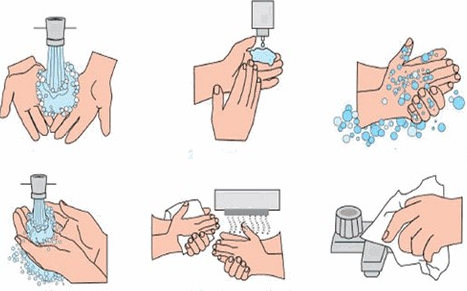 Смочите руки теплой, по возможности, водой и намыльте их (или нанесите небольшое количество жидкого мыла (более предпочтительно) размером с горошину;Трите руки до тех пор, пока мыло не вспениться, уделяя внимание пальцам, коже между пальцев и под ногтями;Продолжайте тереть руки еще 15 секунд;Смойте мыло под проточной водой;Высушите руки при помощи бумажного полотенца, также используйте бумажное полотенце, чтобы закрыть кран или если необходимо открыть дверь туалетной комнаты.Обязательно мойте руки:до, во время и после приготовления пищи;перед принятием пищи;после ухода за больным членом семьи;перед тем, как будете обрабатывать раны, порезы, ссадины на коже;после посещения туалета;после смены подгузников или ухода за детьми;после кашля, чихания, очищения носа;после ухода за животными;после обращения с бытовыми отходами;после возвращения домой с улицы.